Week commencing	 : 1st February  2021                                    EYFS Enhancements Continuous Provision PlanWeek commencing	 : 1st February  2021                                    EYFS Enhancements Continuous Provision PlanWeek commencing	 : 1st February  2021                                    EYFS Enhancements Continuous Provision PlanWeek commencing	 : 1st February  2021                                    EYFS Enhancements Continuous Provision PlanWeek commencing	 : 1st February  2021                                    EYFS Enhancements Continuous Provision PlanStory: The Three Little PigsStory: The Three Little PigsSkills Builder:  Friday afternoon challenges to be set as an assignment on TeamsSkills Builder:  Friday afternoon challenges to be set as an assignment on TeamsSkills Builder:  Friday afternoon challenges to be set as an assignment on TeamsRE Theme: Bible Stories- Linked to live session on TuesdayRE Theme: Bible Stories- Linked to live session on TuesdayRE Theme: Bible Stories- Linked to live session on TuesdayRE Theme: Bible Stories- Linked to live session on TuesdayRE Theme: Bible Stories- Linked to live session on TuesdayAreaLearning IntentionLearning IntentionEnabling EnvironmentAdult Questioning/ SupportWritingTo write a short sentence using phonics skills and tricky word knowledge.To write a short sentence using phonics skills and tricky word knowledge.Read/ watch different versions of the story Three Little Pigs.Draw a picture of one or all of the characters in the Three Little Pigs story and add speech bubbles to the images. Write in the speech bubbles what the characters may be saying. Encourage use of sound mats. Do not worry if the spellings are not exactly right- eg. huf, rather than huff or hars instead of hairs. The purpose is for your child to do this independently and feel empowered as a writer. Maths/ ICTTo play age appropriate computer games.To play age appropriate computer games.https://www.bbc.co.uk/games/embed/education-ivor-starting-school?exitGameUrl=https%3A%2F%2Fbbc.co.uk%2Fbitesize%2Farticles%2Fzd4b382UW- Wednesday Live teaching sessionTo investigate the properties of materials.To investigate the properties of materials.Explore properties- is a material strong, easily blown away or not and waterproof by conducting own experiment. This could be using a stick, a stone and straw or choose other materials if you don’t have access to these.Discuss how it will be a fair test eg. putting the same amount of water onto each item.PD/ EADTo construct with a purpose choosing materials carefully.To construct with a purpose choosing materials carefully.Create a house which you feel the Big Bad Wolf would not be able to blow down. You can use any materials or construction kits available to you.Ask- Why did you choose that material for the roof/ walls/ windows? Encourage vocabulary about the properties of the materials chosen.EADTo combine materials to create a desired effect.To combine materials to create a desired effect.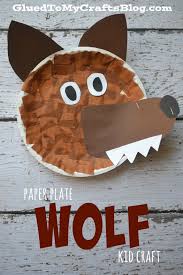 Create a Big Bad Wolf mask- this can be done however you choose.Encourage realistic colour selections eg. white for teeth, brown for fur, black for nose.Nature school To explore properties of naturally found items.To explore properties of naturally found items.Whilst on a daily walk, find a space to build a den. This could be in a wooded area or it could be a smaller scale den for a small toy. Add leaves and grasses to create a soft ‘bed’ area.PSED- Thursday Live teaching sessionTo learn when it is OK to say ‘no’.To learn when it is OK to say ‘no’.Continue to discuss the idea of safe adults and your child’s safety circle with people within it who are trusted adults. Using the example of the wolf barging in to the little pigs house- explain that using the word ‘no’ in this situation, firmly to the wolf is allowed. Similarly, if ever you feel worries, threatened or frightened about something saying ‘no’ is OK. The aim is for the children to recognise that saying no because you aren’t keen on doing something or to something that they find a bit tricky isn’t ok but saying no in potentially dangerous or uncomfortable situations is OK. The live lesson for this will explain in more detail. A good vessel for these discussions is stories. We will also be discussing why it is important to tell a trusted adult if ever you have felt worried. 